第五层次开发—积极心理学在管理实践中的应用邀请函（公益课程）主讲嘉宾:         黄亨煜 博士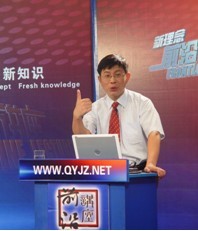      工学学士，人才学硕士，心理学博士。从事人力资源管理研究30年，历任中国人才研究会人才素质测评专业委员会常务理事兼副秘书长、国家人力资源和劳动社会保障部核心能力标准专家委员会专家委员、中国人才研究会人才素质测评专业委员会常务理事兼副秘书长、国家人事部中国人事科学研究院研究室主任、中国人才研究会人才市场开发专业委员会秘书长等职。作为客座教授，为北京大学、复旦大学、中欧工商管理学院、中山大学、首都经贸大学等学校院系MBA教授人力资源管理课程，对国内 500多家大中型企业进行管理咨询与培训，受到高度评价，被《财智》杂志和香港人力资源协会评为“国内十大杰出管理培训师”。课程目标:  激活人的活力，开发人的创造力，人尽其才。 合理配置人力资源，调动好员工积极性，最大程度发挥员工潜能。 正确把握人性，考虑员工高层次需求的产生，激发和引导员工人性中的积极品质。课程简介:《第五层次开发》课程是一个修炼的课程，说它“融心理学、人才学、哲学、佛学于一体”也不为过。她没有达到禅的高度，但她确实是通向禅的境界的有效阶梯。这是博士历尽15年时间创立并主讲的这门培训课程，而他却谦虚的称“并不表示我有多高的修为，仅仅是在不断地修炼”。“这门培训课程一直是60多门人力资源管理与领导力开发等管理培训课程中最愿意讲授的课程。”   积极心理学以研究人类的积极心理品质，关注人类的健康幸福与和谐发展为主要内容，试图以新的理念、开放的姿态诠释与实践心理学。在积极心理学的影响下，管理者应该努力培养组织成员的乐观、积极等正性情绪，这些情绪的培养，不仅有利于个人的改观，而且也会对整个组织产生影响，有利于组织的发展。课程内容:第一部分：课程介绍一、什么积极心理学？二、积极心理学能为企业及个人带来什么？三、第五层次开发的课程结构介绍四、第五层次开发的几个应用案例介绍第二部分：课程内容举要克服我们认知的盲区：斯格托玛集注排斥与心态调整自我意像与成功机制第三部分：西三角咨询其他品牌培训课程介绍课程收益:  提供了大量实用的新观念，这些新观念符合企业的国际化发展趋向；真正明白企业所需要的人才观,及个人发展目标为何要与企业发展的大目标相统一？什么是阻碍成功的因素？克服阻碍成功的因素在事业发展中的重要性；  认识自我的优点与不足，更加清楚地了解自己，扬长避短有所作为；  掌握获得改变自我现状的动力，更好地进入管理者的角色，成为一个出色的管理者；对事业、前途更加充满信心，干活、做事乐在其中，工作和生活态度会愈发主动。时间\地点:时  间：2011年12月17日下午02:00-下午17:30 地  点：2000年酒店报告厅主办机构: 北京西三角人事技术研究所承办单位: 申思企业管理咨询有限公司、晶科企业管理咨询有限公司媒体支持: 人资网 www.hrdb.com          西三角人力资源网（www.21hr.net）研讨对象: 企事业单位高层领导、中层管理者、人力资源管理人员报名联系方式:联系电话：0756-6895528             传真电话：0756-3628121联 系 人： 13928012352 罗胜飞 报名方式：把报名回执传真到指定号码处研讨会报名回执表（免费）研讨会报名回执表（免费）研讨会报名回执表（免费）研讨会报名回执表（免费）研讨会报名回执表（免费）研讨会报名回执表（免费）研讨会报名回执表（免费）研讨会报名回执表（免费）研讨会报名回执表（免费）机构名称：机构名称：机构名称：机构名称：机构名称：机构名称：机构名称：机构名称：机构名称：地  址邮编邮编参加人员:（每个单位最多2人）参加人员:（每个单位最多2人）参加人员:（每个单位最多2人）参加人员:（每个单位最多2人）参加人员:（每个单位最多2人）参加人员:（每个单位最多2人）参加人员:（每个单位最多2人）参加人员:（每个单位最多2人）参加人员:（每个单位最多2人）姓  名姓  名职  务联系电话手  机手  机邮  箱邮  箱Q Q